 Visual Arts EE Due Dates -2020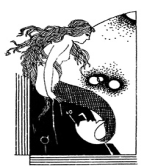 Conference 1: Nov. 28 – Dec. 6Research QuestionBring books and articles to support research question and purpose.Conference 2: Feb. 5-16Bring more books and articles.Working Outline.Conference 3 :Mar. 19-29/Apr. 9-18Annotated Bibliography.Working Outline.First 1000 words.Conference 4:May 21- June 1Bibliography5 Pages of EssayTable of ContentsList of IllustrationsConference 5: Sept. 24 – Oct. 5All VA EE student group conference with KhanConference 6: Sept. 24 - Oct. 5Personal Final Conference about Rough draftFinal Due:  Nov. 29th or sooner